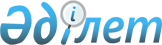 О внесении изменений и дополнений в решение Южно-Казахстанского областного маслихата от 19 июля 2007 года № 34/383-III "О системе мер социальной поддержки медицинских и фармацевтических работников, направленных для работы в сельскую местность Южно-Казахстанской области"
					
			Утративший силу
			
			
		
					Решение областного маслихата Южно-Казахстанской области N 41/410-IV от 29 июня 2011 года. Зарегистрировано Департаментом юстиции Южно-Казахстанской области 28 июля 2011 года N 2052. Утратило силу решением Южно-Казахстанского областного маслихата от 27 июня 2017 года № 13/154-VI
      Сноска. Утратило силу решением Южно-Казахстанского областного маслихата от 27.06.2017 № 13/154-VI.
      В соответствии с Кодексом Республики Казахстан от 18 сентября 2009 года "О здоровье народа и системе здравоохранения", Законом Республики Казахстан от 23 января 2001 года "О местном государственном управлении и самоуправлении в Республике Казахстан", Южно-Казахстанский областной маслихат РЕШИЛ:
      1. Внести в решение Южно-Казахстанского областного маслихата от 19 июля 2007 года № 34/383-III "О системе мер социальной поддержки медицинских и фармацевтических работников, направленных для работы в сельскую местность Южно-Казахстанской области" (зарегистрировано в Реестре Государственной регистрации нормативных правовых актов за № 1963, опубликовано 24 августа 2007 года в газете "Южный Казахстан" № 104) следующие изменения и дополнения:
      преамбулу указанного решения изложить в следующей редакции:
      "В соответствии с Кодексом Республики Казахстан от 18 сентября 2009 года "О здоровье народа и системе здравоохранения", Законом Республики Казахстан от 23 января 2001 года "О местном государственном управлении и самоуправлении в Республике Казахстан", Южно-Казахстанский областной маслихат РЕШИЛ:";
      в приложении к указанному решению:
      преамбулу изложить в следующей редакции:
      "Настоящий Порядок разработан на основании Кодекса Республики Казахстан "О здоровье народа и системе здравоохранения", Законом Республики Казахстан от 23 января 2001 года "О местном государственном управлении и самоуправлении в Республике Казахстан", Указа Президента Республики Казахстан от 29 ноября 2010 года № 1113 "Об утверждении Государственной программы развития здравоохранения Республики Казахстан "Саламатты Қазақстан" на 2011-2015 годы" и определяет порядок принятия мер социальной поддержки, а также финансирования и выплат в рамках оказания социальной поддержки медицинских и фармацевтических работников, направленных для работы в сельскую местность.";
      в разделе 1 "Основные понятия":
      в подпункте 1) слово "департамент" заменить словом "управление";
      в подпункте 2) слова "финансируемая из областного бюджета," заменить словами "финансируемая из соответствующего бюджета";
      подпункт 4) изложить в следующей редакции:
      "4) медицинские работники, направленные для работы в сельскую местность (далее-работники) – физические лица, имеющие профессиональное медицинское образование и осуществляющее медицинскую деятельность, направленные уполномоченным органом для работы в сельскую местность;";
      дополнить подпунктом 5) следующего содержания:
      "5) фармацевтические работники, направленные для работы в сельскую местность (далее-работники) – физические лица, имеющие фармацевтическое образование и осуществляющее фармацевтическую деятельность, направленные уполномоченным органом для работы в сельскую местность.";
      в разделе 3 "Порядок принятия мер социальной поддержки":
      в пункте 8 после слов "При этом" слова "уполномоченный орган" заменить словом "работодатель";
      в пункте 9 слова "уполномоченным органом," заменить словом "работодателем,";
      в разделе 4 пункта 16 слова "уполномоченным органом," заменить словом "работодателем,".
      2. Настоящее решение вводится в действие по истечении десяти календарных дней со дня первого официального опубликования.
					© 2012. РГП на ПХВ «Институт законодательства и правовой информации Республики Казахстан» Министерства юстиции Республики Казахстан
				
      Председатель сессии областного

      маслихата

К. Ержан

      Секретарь областного маслихата

А. Досболов
